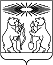 О создании межведомственной комиссии по профилактике правонарушений на территории Северо-Енисейского района (актуальная редакция, с учетом изменений внесенных постановлением администрации Северо-Енисейского района от 15.06.2018  № 188-п, от 23.04.2019 № 142-п, от 27.01.2021 № 31-п, от 16.03.2022 № 108-п, от 01.06.2022  № 248-п , от 04.10.2022 № 424-п)В целях совершенствования системы профилактики правонарушений на территории Северо-Енисейского района и выработке единого подхода в решении вопросов, связанных с профилактикой правонарушений, в соответствии со статьей 15.1 Федерального закона от 06.10.2003 N 131-ФЗ «Об общих принципах организации местного самоуправления в Российской Федерации», статьями 12,30 Федерального закона от 23.06.2016 N 182-ФЗ «Об основах системы профилактики правонарушений в Российской Федерации», руководствуясь статьей 34 Устава района, ПОСТАНОВЛЯЮ:1. Создать и утвердить межведомственную комиссию по профилактике правонарушений на территории Северо-Енисейского района (далее- Комиссия) в составе, согласно приложению № 1 к настоящему постановлению.2. Утвердить Положение о межведомственной комиссии по профилактике правонарушений на территории Северо-Енисейского района (далее- Положение) согласно приложению № 2 к настоящему постановлению.3. Контроль за исполнением настоящего постановления оставляю за собой.4. Постановление вступает в силу со дня официального опубликования в газете «Северо-Енисейский Вестник» и подлежит размещению на официальном сайте администрации Северо-Енисейского района в сети Интернет.Глава Северо-Енисейского района					И.М. ГайнутдиновПриложение № 1к постановлению администрацииСеверо-Енисейского районаот 18.09.2017г. № 350-п(в редакции постановлений администрацииСеверо-Енисейского районаот 15.06.2018  № 188-п, от 23.04.2019 № 142-п,от 27.01.2021 № 31-п, от 16.03.2022 № 108-п, от 01.06.2022  № 248-п, от 04.10.2022 № 424-п )СОСТАВмежведомственной комиссии по профилактике правонарушенийна территории Северо-Енисейского районаПриложение № 2к постановлению администрацииСеверо-Енисейского районаот 18.09.2017г. № 350-пПОЛОЖЕНИЕо межведомственной комиссии по профилактике правонарушенийна территории Северо-Енисейского района1. Общие положения1.1. Межведомственная комиссия по профилактике правонарушений на территории Северо-Енисейского района является межведомственным координационным органом в сфере профилактики правонарушений на территории Северо-Енисейского района.1.2.Комиссия создается в целях координации деятельности администрации Северо-Енисейского района (далее- администрация района), правоохранительных органов, организаций и общественных объединений по реализации социальных, правовых и иных практических мер, направленных на профилактику правонарушений, устранение причин и условий, способствующих их совершению.1.3. Комиссия в своей деятельности руководствуется Конституцией Российской Федерации, федеральными конституционными законами, федеральными законами, указами и распоряжениями Президента Российской Федерации, постановлениями и распоряжениями Правительства Российской Федерации, иными нормативными правовыми актами Российской Федерации, законами и нормативными правовыми актами Красноярского края, указами и распоряжениями Губернатора Красноярского края, постановлениями и распоряжениями Правительства Красноярского края, Уставом Северо-Енисейского района Красноярского края, муниципальными правовыми актами Северо-Енисейского района Красноярского края и настоящим Положением.1.4. Комиссия осуществляет свою деятельность во взаимодействии с органами исполнительной власти края, территориальными органами федеральных органов исполнительной власти, другими заинтересованными организациями и общественными объединениями.2. Основные задачи и функции Комиссии2.1. Основными задачами Комиссии являются:определение (конкретизация) приоритетных направлений, целей и задач профилактики правонарушений с учетом складывающейся криминологической ситуации на территории муниципального образования Северо-Енисейский район;планирование в сфере профилактики правонарушений;подготовка предложений по разработке нормативных правовых актов, направленных на профилактику правонарушений;участие в разработке и реализации программ профилактики правонарушений;непосредственное осуществление профилактической работы;подготовка предложений по материальному, финансовому, кадровому обеспечению деятельности по профилактике правонарушений;организация обмена опытом профилактической работы.2.2. Для реализации основных задач Комиссия осуществляет следующие функции:проведение комплексного анализа состояния профилактики правонарушений на территории Северо-Енисейского района с последующей выработкой рекомендаций субъектам профилактики правонарушений;предоставление органам государственной власти, органам местного самоуправления информации о состоянии профилактической деятельности, внесение предложений по повышению ее эффективности;заслушивание руководителей субъектов профилактики по вопросам предупреждения правонарушений, устранения причин и условий, способствующих их совершению;координациию деятельности субъектов профилактики по предупреждению правонарушений, выработка мер по ее совершенствованию, подготовка проектов региональных законов и иных нормативных правовых актов в сфере профилактики правонарушений;принятие мер по укреплению взаимодействия и координации деятельности территориальных органов федеральных органов исполнительной власти, исполнительных органов государственной власти Красноярского края, правоохранительных органов и органов местного самоуправления Северо-Енисейского района, налаживанию тесного сотрудничества с населением, предприятиями, учреждениями и организациями, общественными объединениями, средствами массовой информации;подготовку предложений по разработке муниципальных целевых программ по профилактике правонарушений;внесение в установленном порядке предложений по вопросам, требующим принятия нормативных правовых актов Северо-Енисейского района;организацию и проведение в установленном порядке координационных совещаний, конференции, рабочие встречи по профилактике правонарушений;образование экспертных и рабочих групп из числа членов Комиссии по направлениям деятельности Комиссии;осуществляет иные функции, способствующие реализации задач Комиссии.3. Полномочия Комиссии3.1. Комиссия в пределах своей компетенции имеет право:запрашивать и получать в установленном порядке необходимые материалы и информацию от подразделений территориальных органов федеральных органов исполнительной власти и органов местного самоуправления, освещать работу комиссии в средствах массовой информации;привлекать для участия в своей работе представителей органов исполнительной власти края, органов местного самоуправления, территориальных органов федеральных органов исполнительной власти, других организаций и общественных объединений по согласованию с их руководителями.4. Порядок работы Комиссии4.1. Комиссия осуществляет свою деятельность в соответствии с годовым и квартальным планами, принимаемыми на заседании Комиссии и утверждаемыми ее председателем. Заседания Комиссии проводятся по мере необходимости, но не реже одного раза в квартал.4.2. Руководство деятельностью комиссии осуществляет председатель комиссии. Председатель комиссии:осуществляет организацию деятельности Комиссии;назначает дату и время заседания Комиссии;председательствует на заседании Комиссии;осуществляет контроль за выполнением решений Комиссии;осуществляет распределение обязанностей между членами Комиссии;представляет Комиссию по вопросам, относящимся к ее полномочиям.4.3. В период отсутствия председателя Комиссии его полномочия осуществляет заместитель председателя Комиссии.4.4. Секретарь Комиссии:информирует членов Комиссии о месте, дате, времени проведения и повестке дня очередного заседания Комиссии;ведет протокол заседаний Комиссии;осуществляет регистрацию, учет и организацию контроля исполнения решений Комиссии;готовит информацию председателю Комиссии о ходе выполнения принятых Комиссией решений и планов работы Комиссии.4.5.Подготовку материалов к заседанию Комиссии осуществляет секретарь Комиссии. Материалы к заседанию представляются органами местного самоуправления района, территориальными органами федеральных органов исполнительной власти, органами исполнительной власти Красноярского края, общественными объединениями и организациями, к сфере ведения которых относятся вопросы, включенные в повестку дня заседания. Материалы представляются в Комиссию не позднее, чем за 10 дней до проведения заседания. Секретарь обобщает полученные материалы, после чего представляет данные материалы председателю Комиссии, членам Комиссии не позднее трех дней до начала заседания.4.6. Члены Комиссии обладают равными правами при обсуждении рассматриваемых вопросов. Каждый из членов Комиссии вправе письменно изложить свое мнение по рассматриваемому вопросу, которое подлежит приобщению к протоколу заседания Комиссии.4.7. Решения, принятые на заседаниях Комиссии, оформляются протоколом. Протоколы заседаний Комиссии подписываются председателем или его заместителем, председательствующим на заседании, и секретарем Комиссии.По вопросам, требующим решения, Комиссия вносит соответствующие предложения в органы, к компетенции которых относится принятие указанных решений. Решения Комиссии, принимаемые в соответствии с ее компетенцией, носят рекомендательный характер.4.8. Заседание Комиссии считается правомочным, если на нем присутствует не менее половины членов, входящих в состав Комиссии. В случае временного отсутствия лиц входящих в состав Комиссии (отпуск, больничный и т.п.) в работе Комиссии принимают участие лица на которых в установленном порядке возложено временное исполнение должностных обязанностей.4.9. Решения комиссии принимаются большинством голосов членов комиссии, присутствующих на заседании комиссии. В случае равенства голосов голос председателя комиссии является решающим.4.10. В работе комиссии может принимать участие прокурор района или, по его поручению, иные должностные лица прокуратуры Северо-Енисейского района. К работе комиссии при необходимости по согласованию могут привлекаться иные специалисты, не входящие в ее состав.4.11. Материально-техническое обеспечение деятельности Комиссии осуществляется администрацией Северо-Енисейского района.АДМИНИСТРАЦИЯ СЕВЕРО-ЕНИСЕЙСКОГО РАЙОНАПОСТАНОВЛЕНИЕАДМИНИСТРАЦИЯ СЕВЕРО-ЕНИСЕЙСКОГО РАЙОНАПОСТАНОВЛЕНИЕ«18» сентября 2017 г.№ 350-пгп Северо-Енисейскийгп Северо-ЕнисейскийРябцев Алексей НиколаевичГлава Северо-Енисейского района, председатель комиссииМихалева Евгения АлександровнаЗаместитель главы района по социальным вопросам, заместитель председателя комиссииВоробьева Светлана НиколаевнаНачальник Отдела по делам семьи, детства и социальной поддержки граждан администрации Северо-Енисейского района, секретарь комиссииЧлены комиссии:КалининаТатьяна ЛукьяновнаПредседатель Северо-Енисейского районного Совета депутатовОвчарОльга Николаевна Заместитель главы района по экономике, анализу и прогнозированиюТефанова Нина ЮрьевнаЗаместитель главы района по общественно-политической работеКовалев Антон СергеевичИсполняющий обязанности главы администрации городского поселка Северо-Енисейский  Сердюк Евгений АлександровичНачальник экспертно-правового отдела администрации Северо-Енисейского районаЖарникова Анна ВикторовнаНачальник Отдела культуры администрации Северо-Енисейского района СоловьевВладимир АлександровичНачальник Отдела физической культуры, спорта и молодежной политики администрации Северо-Енисейского района Терехин Юрий ГеннадьевичНачальник Отдела по вопросам мобилизационной подготовки и гражданской обороны администрации Северо-Енисейского районаПавлов  Георгий АлексеевичНачальник отделения МВД России по Северо-Енисейскому району (по согласованию)Губкина Ирина ВалерьевнаРуководитель Управления образования администрации Северо-Енисейского района (по согласованию) Тюменцева Елена ВасильевнаГлавный врач краевого государственного бюджетного учреждения здравоохранения «Северо-Енисейская районная больница» (по согласованию)Директор краевого государственного казенного учреждения «Центр занятости населения Северо-Енисейского района» (по согласованию)Представитель  УФСБ России по Красноярскому краю (по согласованию)Представитель ФКУ УИИ ГУФСИН России по Красноярскому краю (по согласованию) 